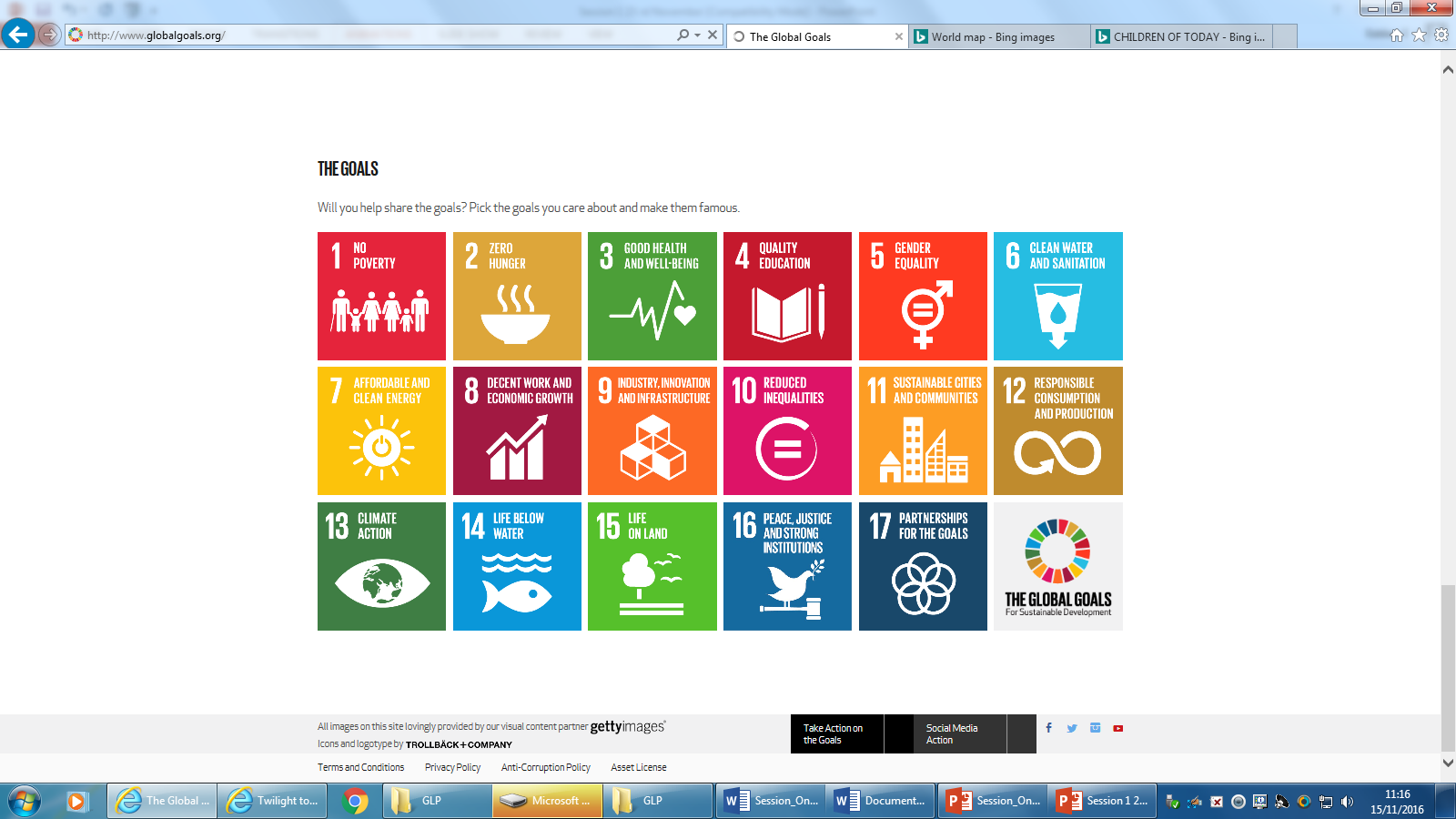 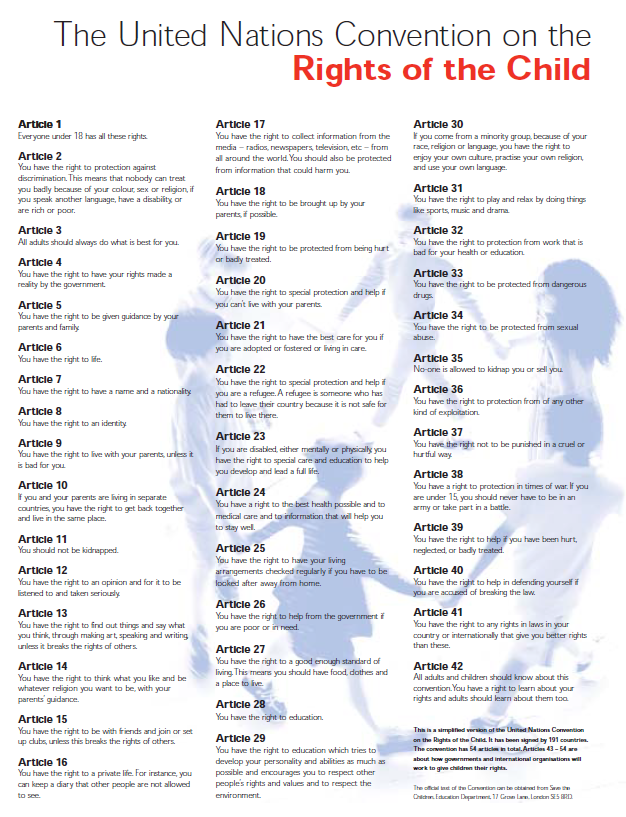 Topic 1Topic 2Topic 3Topic 4Topic 4Topic 5TitleHere We Are – Whole School Topic  TopicHomesLocal studyDiscovering Australia Discovering Australia SeasideBig Question?How can We Look After Ourselves and Others? How have houses changed? Why was Coulby Newham built?What can be found beyond the horizon?What can be found beyond the horizon?Why do we go to the seaside? Experience / LOtCWalk around the School,GroundsFairy Dell/School groundsLocal Walk/ Fire StationStewart’s Park MuseumStewart’s Park MuseumTeesmouthLinks to Rights Articles & Global GoalsArticles 1 – 10 , 12, 14 – 19,28Globla Goals  1, 2,3,4,6,13, 16Articles 3 , 9, 12, 13, 28, 29 Global Goals: 3, 4 and 6 Articles  12, 13, 28 and 29 Global Goals 3, 33, 6, 9 and 11,Articles  12 , 13 , 28, 29 and 30Global Goals: 4, 13 , 14 and 15 Articles  12 , 13 , 28, 29 and 30Global Goals: 4, 13 , 14 and 15 Articles 12, 13; 28,  29 Global Goals: 3, 4, 9, 10 and 14Driver Subject & Key SkillsEnglish/Maths/PSHE/REHistoryCU  RDHK  IOHHE O& C  GeographyGE DM R  R  UM  SD  MK SOMGeographyGE GE  DM UM SD P SOMHistoryRD  IOH IOH  HEOC GeographyGE, DM  UM SD  MK  SOM HistoryCU    RD   IOH   HE  OC  GeographyGE, DM  UM SD  MK  SOM HistoryCU    RD   IOH   HE  OC  Geography GE  DM UM SD MK SOM.  HistoryRD   IOH  HE  OC EnglishHere We AreThe Owl Who Was Afraid of the Dark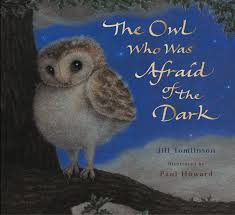 Poetry- Remembrance – Flanders FieldsDescriptions – 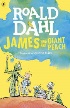 James and the Giant PeachNon- Chronological Reports - HabitatsInstructionsChristmas Stories  Settings- Fairy Dell. Narrative – New BikeNon Chronological ReportsTraditional Tales and Traditional Tales with a Twist. Aborignal  Tales – How the Kangaroo Got His Pouch  Tiddalick the Frog  - Descriptions 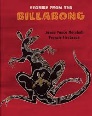  Narrative – Kangaroo  Story Information Texts – Chronological report Narrative – Letter from SeaInstructions –Make a Healthy Snack Information Text – Non- Chronological Report – Australian Amimals Information Text . Aborignal  Tales – How the Kangaroo Got His Pouch  Tiddalick the Frog  - Descriptions  Narrative – Kangaroo  Story Information Texts – Chronological report Narrative – Letter from SeaInstructions –Make a Healthy Snack Information Text – Non- Chronological Report – Australian Amimals Information Text . Recount Unit 2 Narrative - Familiar Stories – The Tunnel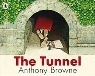  Explanation – Life Cycle of a Sunflower Limericks Tongue TwistersMathsNumber: Place valueAdditionAddition& SubtractionMultiplication & DivisionMeasure - WeightStatistics Measures:   - Length MoneyGeometry:  ShapeMeasures: TimePosition, Direction TimeFractions Measures: Scales, Capacity Number: Rounding and EstimatingPosition, Direction TimeFractions Measures: Scales, Capacity Number: Rounding and EstimatingPlace Value  Addition & SubtractionProblem SolvingREBeginnings: Judaism and Signs and SymbolsBeginnings: Judaism: Signs and SymbolsSigns and Symbols: Preparations Local Church:Books  Opportunities:  ThanksgivingLocal Church:Books  Opportunities:  ThanksgivingSpread the Word:  RulesScience  Includes content and skill objectiveScientist:  David AttenboroughWorking Scientifically  Living Things Living Things and Their HabitatsWS1-9  KPI 11, 14, ,201 & 2. Identify living, dead and non- living things – Group using differences, similarities or changes – Remember science words.3. Habitats provide the basic needs for life – Remember science words.4& 5.  Living things are suited to their own habitats – Use a spider key.6. Recognise a food chain – Use and add lables to diagramsLiving Things and Their HabitatsWS 1-9KPI17,181. How do animals get their food from other animals or plants?2. Recognise a food chain – Use and add lables to diagramsAnimals including Humans WS1-9KP1 11  15  16  Humans produce off spring and they grow into adults  - using simple tablesKnow basic needs for survival – Construct block chartsAnimals including HumansWS1-9KP1 11  15  16Use of Everyday MaterialsWS1-9  KPI 21Identify and compare everyday materials.  – Group by difference, similarity or change 3.Do materials have different properites? Select equipment for a task.4 & 5.  Can we change the shape of materials? Group by difference, similarity or change.  Link properties to an application.  Notice obvious risks.What are things made from?  Group by difference, similarity or change.Do materials have different properties?  Select equipment for a taskCan we change the shape of materials?  Group by difference, similarity or change.6.What are solids, liquids and gases? Notice obvious risks PlantsWS1-9  KPI 10,11 121. Investigate seeds and bulbs – similarities and differences.  2.. Know that plants grow from seeds – Follow instructions.3.. What conditions do plants need to grow?  - Suggest an idea to test from observations. Follow instructions  Describe patterns in data4. Name a variety of plants in the area – different environments.5. Describe basic needs for a plant to survive.  Animals including HumansWS1-9KP1 11  15  16Use of Everyday MaterialsWS1-9  KPI 21Identify and compare everyday materials.  – Group by difference, similarity or change 3.Do materials have different properites? Select equipment for a task.4 & 5.  Can we change the shape of materials? Group by difference, similarity or change.  Link properties to an application.  Notice obvious risks.What are things made from?  Group by difference, similarity or change.Do materials have different properties?  Select equipment for a taskCan we change the shape of materials?  Group by difference, similarity or change.6.What are solids, liquids and gases? Notice obvious risks PlantsWS1-9  KPI 10,11 121. Investigate seeds and bulbs – similarities and differences.  2.. Know that plants grow from seeds – Follow instructions.3.. What conditions do plants need to grow?  - Suggest an idea to test from observations. Follow instructions  Describe patterns in data4. Name a variety of plants in the area – different environments.5. Describe basic needs for a plant to survive.  PlantsWS1-9KPI10,11,12,134 &  5 What conditions do plants need to grow? Describe tha pattern in data Animals Including HumansWS1-9  KPI  19.The importance of eating the right foods and exercise – block charts The importance of keeping clean   Remember facts about scienceGeography/HistoryThe Local AreaDrawing MapsThe United KingdomHistoryDiscuss features of our homes and rooms we useTimeline of Homes dating to back to stone age.Compare different homes _ Victorian homes – Tudor Homes Round Houses – features of homesIdentify Skara Brae and the Stone Age villageCompare Victorianhome to Modern Day R & HE O & C Geography1.Locate countries of UK on map MK1 2.Map of fairy Dell – draw a simple map, construct bsic symbols in a key, use simple compass directions. DM RHistory1. Identify countries that fought in World War One.2. Sequence photographs from different periods Use a source to answer questions about the past.3. Interpretation of History.Discuss reliability of photographs andaccounts and stories. Historical Enquiry – Use a source to answer questions about the past on the basis of simple observations  -compare maps from now/ 1950’s and 1890’s  4. . Interpretation of History compare pictures and photographs of people and events in the past. HE – Use a source to answer questions about the past,Geography1. Remembrance - Can I identify land and sea on a map. SOM2. Find Flanders Field on a map  SD3.  Use a plan view to draw a map of Fairy Dell.  DM UM P4. Use maps from different periods to compare features of Coulby Newhan  SOM  3. Use photographs of Coulby Newham to ask simple questions  GE   -Identify physical and human features of Coulby Newham GE.4.  Compare Middlesbrough Cathedral to St Mary’s Cathedral Coulby Newham Newham . HistoryCaptain Cook and His Travels -  Time line of Captain Cook’s Early The Voyage of captain Cook Dangers he faced on his voyagesGeography1. Name Uk on major map2. Continents and Countries 3. Aborigines4. Use atlas to locate countries and continents where fruits come from.HistoryCaptain Cook and His Travels -  Time line of Captain Cook’s Early The Voyage of captain Cook Dangers he faced on his voyagesGeography1. Name Uk on major map2. Continents and Countries 3. Aborigines4. Use atlas to locate countries and continents where fruits come from.HistoryIdentify similarities and differences between seaside holidays now and in the past.Use pictures to learn what people did at the seaside in the pastUse evidence from photographs and  and picures to  prove facts.Compare reasons why we and the Victorians went on holiday.Compare advantages and disadvantages of holidays now and in the past.   GeographyIdentify features of a seaside  - use visit to Teesmouth Identify different seaside locationsPhysical features of the seaside and human features of the seaside –Investigate a seaside town ( St Ives)Identify some British islandsCompare Middlesbrough to a seaside townArt/DTGeorge Seurat Paintings – Explore and develop their ideas E  ED  D   PDesigning and Making a Peg DollPoppy Fields PaintingsE  ED  D  PUse ICT Program to create picture of Poppies Drawings of Gunnergate Hall Collage TAboriginal Drawings (Art and Design)Textiles/Collage of Endeavour Timeline of Captain Cook using felt – Artist to visitTMake a Healthy Snack -  D & T  DPC   WT   EPAboriginal Drawings (Art and Design)Textiles/Collage of Endeavour Timeline of Captain Cook using felt – Artist to visitTMake a Healthy Snack -  D & T  DPC   WT   EPDesign and make a fish using felt.DP   Wt  PArt - Printing patterns using shells PMusicCharanga  - Beat and PulseCharangaSinging with control Identifying the pulse in different pieces of music.SSLMMCPR ESPSExplore the duration of vocal and instrumental sounds. Play percussion instruments with control and sensitivity, paying attention to dynamics, tempo and pitch. Begin to organise their sounds within a steady pulseRecord their sound Controlling pulse and rhythm Mu -  Use voices expressively and creatively by sing songs and speaking chants and rhymes.  Singing Sea Shanties. Learn to control the pitch of their voices and instruments by moving higher and lower both in steps and leaps and holding the same note. Create simple melodic patterns and use changes in pitch expressively to respond to the stimuli of stories.Exploring sounds, melody and accompaniment  Explore how sounds can be changed, combined and organised to create a class composition. Respond to stimuli suggested by the weather and explore ways in which sounds can be used expressively. Record their compositions using pictures, symbols and words.Exploring Sounds, Melody and Accompaniment Use songs and activities to develop confidence in singing and playing to a common pulse. Respond to and explore changes of speed (tempo) and repeat and create simple rhythmic phrases.  Use these skills to create an accompaniment for a song or chant. Pulse and rhythm)aComputingWe are Zoologists D  H H HUse technology purposefully to create, organise,store, manipulate and retrieve digital content. (Text and Multimedia)Recognise common uses of informationtechnology beyond school. (understanding Technology)Use technology safely and respectfully, keepingpersonal information private; identify where to gofor help and support when they have concernsabout content or contact on the internet or other technologies (Research and E-Safety)Unit 2.6 TM  TM   Creating Pictures5 weeksPrograms – 2Paint A Picture Writing Templates  5 weeksSMUnit 2.7Making Music2 weeksPrograms – 2Sequenc eSM SM Unit 2.7Making Music1 WeekPrograms – 2SequenceUnit 2.5 R & EUT Effective Searching 3 Weeks Programs – Browser 2Quiz    Writing TemplatesUnit 2.2 Online Safety 2 Weeks UT EC Programs - Writing Templates Display boards 2Respond (2Email) Unit 2.1 C Coding  5 Weeks Main Programs – 2 CodeUnit 2.3 Spreadsheets 2 WeeksPrograms – 2Calculate Unit 2.3 H Spreadsheets 2 WeeksPrograms – 2Calculate Unit 2.4   HIQuestioning 3 WeeksPrograms – 2Question, 2Investigate     2Calculate PETarget Games (MFC)Dance  (Urban KoasInvasion Games  -Dance  Hockey  - Games -  GymnasticsInvasion GamesAthletics GTennis  Dance Athletics TennisPSHETen Ten- Created and Loved by God – Module 1  Unit 1 Religious Understanding/ Unit 2 Me, My Body, My Health,  Unit 3 Emotional Well Being Unit 4 – Life CyclesModule 2 – Created to Love Others:  Unit 1 -Religious Understanding. Unit 2 – Personal Relationships Unit 2 Personal Relationships  Unit 3 Keeping SafeUnit 3 – Keeping SafeModule  3 – Created to Live in the Community SMSCSpiritualFaith StoriesAwe around natural phenomena in worldMoral understanding of the difference between right and wrong Develop Class Charter and Behaviour Traffic Lights Systemsense of selfSpiritual Rembrance Day – 11 November CulturalPromotion and Respect of own cultures and beliefs SocialAnti Bullying Week 16 NovemberWorld Kindness Day – 13th November Children in Need – 13th November Anti-Bullying Week 16th November Christmas Jumper Day – 11 th DecemberWorld Day of Social Justice 20th FebruaryWorld Book Day Moral  Captain Cook International Women’s Day 8th MarchCultural  - Appreciate Cultural DifferencesDifference between people  - link to AboriginesWorld Earth Day 22 AprilCultural: Appreciate cultural influencesMoral  Captain Cook International Women’s Day 8th MarchCultural  - Appreciate Cultural DifferencesDifference between people  - link to AboriginesWorld Earth Day 22 AprilCultural: Appreciate cultural influencesSocial and MoralSocial Responsibility to looking after the EnvironmentCultural  Holidays